Drugi język ..................................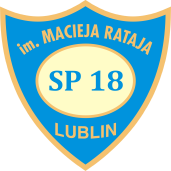 20-054 Lublin, al. Jana Długosza 8,tel.: 81 533-54-20, 667-670-409, fax. 81 533-59-66TECZKA OSOBOWA UCZNIA	Nazwisko 		Imiona ……………………………….	…………….…………………...	(wypełnia szkoła)Przyjęty(ta) na rok szkolny ………/……....DANE OSOBOWE UCZNIA	/zgodnie z aktem urodzenia/	PESELSZKOŁA PODSTAWOWA REJONOWA ..................................................../zgodnie z miejscem zameldowania/Nazwisko i imiona: ..........................................................................................Data i miejsce urodzenia: .....................................................................................Rodzice:	imię i nazwisko ojca: .........................................................................tel. prywatny: ........................................... tel. służbowy: ...........................................e-mail: ..........................................................................................................................	imię i nazwisko matki: 	tel. prywatny: ........................................... tel. służbowy: ...........................................e-mail: .........................................................................................................................Opiekunowie prawni: .....................................................................................................................................................................................................................................Adres stałego zameldowania dziecka: ....................................................................................................................................................................................................Adres zamieszkania dziecka: ....................................................................................................................................................................................................................Uprzejmie proszę o zorganizowanie nauki religii  / i  etyki* dla mojego dziecka w okresie jego edukacji w Szkole Podstawowej nr 18 im. Macieja Rataja w Lublinie.……………………………………………………………………………………Czytelny podpis rodziców/opiekunów prawnych*Zaznacz znakiem "X"OŚWIADCZENIAOświadczam, że wyrażam zgodę na przetwarzanie danych osobowych moich i mojego dziecka
dla potrzeb szkoły oraz publikację podstawowych danych i osiągnięć na stronie internetowej szkoły przez okres 50 lat od daty zakończenia edukacji w Szkole Podstawowej nr 18 w Lublinie 
im. Macieja Rataja, zgodnie z art. 6 ust. 1 lit. a Rozporządzenia Parlamentu Europejskiego i Rady (UE) 2016/679 z dnia 27 kwietnia 2016 r. w sprawie ochrony osób fizycznych w związku 
z przetwarzaniem danych osobowych i w sprawie swobodnego przepływu takich danych oraz uchylenia dyrektywy 95/46/WE (ogólne rozporządzenie o ochronie danych).……………………………………/…….........................................Czytelny podpis rodziców/opiekunów prawnychOświadczam, że zgodnie z art. 81 ust. 1 Ustawy z dnia 4 lutego 1994 r. o prawie autorskim 
i prawach pokrewnych (Dz. U. nr 90 poz. 631z 2006 r. z późniejszymi zmianami) wyrażam zgodę 
na nieodpłatne wykorzystywanie zdjęć oraz nagrań zawierających wizerunek mojego dziecka, zarejestrowany podczas jego pobytu w szkole, w szczególności podczas uroczystości szkolnych, zajęć dydaktycznych, konkursów, a także wycieczek szkolnych, bez konieczności każdorazowego 
ich zatwierdzania. Zgoda dotyczy wizerunku zarejestrowanego w latach nauki mojego dziecka 
w szkole. Wyrażenie zgody jest jednoznaczne z tym, iż wizerunek może zostać umieszczony 
w gablotach, kronikach szkolnych, na stronie internetowej oraz materiałach promujących szkołę.……………………………………/……..........................................Czytelny podpis rodziców/opiekunów prawnychDeklaracja (dotyczy uczniów klasy VII):Jednocześnie deklaruję gotowość do współpracy ze szkołą w realizacji jej zadań statutowych, 
tj. uczestnictwo w pracach Rady Rodziców oraz wniesienie opłaty na zatrudnienie pracownika ochrony.…………………………………/……….………………………Czytelny podpis rodziców/opiekunów prawnychZałączniki:Oryginał świadectwa ukończenia klasy ...... .Karta zdrowia dziecka.2  aktualne zdjęcia w formacie 30 x 42 mm podpisane ołówkiem z tyłu zdjęcia.*    Zaznacz znakiem "X"**  Proszę wpisać kolejność preferencji (np. 1, 2, 3)ObiadyŚwietlicaReligiaEtykaMoje dziecko dostało się do klasy o profilu:Moje dziecko dostało się do klasy o profilu:akademickim (klasa dwujęzyczna z językiem angielskim)**akademickim (klasa dwujęzyczna z językiem angielskim)**ogólnym**ogólnym**Moje dziecko dostało się do klasy o profilu ogólnym, dlatego wybieram: Moje dziecko dostało się do klasy o profilu ogólnym, dlatego wybieram:  klasę z eksperymentem mechatronicznym**Wybór drugiego języka – niemiecki * /hiszpański *Wybór drugiego języka – niemiecki * /hiszpański *